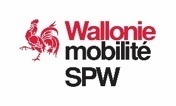 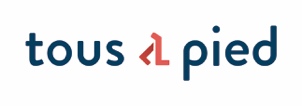 Label Commune Pédestre – FORMULAIRE D’INSCRIPTIONCompléter la grille de critères en ligne disponible surhttp://mobilite.wallonie.be/communepedestre et transmettre le formulaire ci-dessous pour le 01 juillet 2022 à l’adresse suivante :Monsieur Florian VanhammeTous à piedRue Nanon, 985000 NAMUROu par mail à : florian.vanhamme@tousapied.bePersonnes de contact :Tous à Pied: Florian Vanhamme – florian.vanhamme@tousapied.be - 081/ 390 8121.1. Administration communale de  …………………………………………………………
Adresse : …………………………………………………………………………………………………….1.2. Responsable du dossier pour le Collège communal  
Nom Prénom : ……………………………………………………………………………………………..     Fonction : …...............................................................................
Téléphone : ……………………………………….  
Courriel : ………………………………………………………………………………………………….…1.3. Fonctionnaire communal responsable du dossier 
       Nom Prénom : ……………………………………………………………………………………………..
       Fonction : ………………………………………………………………………………………..       Adresse : …………………………………………………………………………………………………       Téléphone : ……………………………………….       Courriel : ………………………………………………………………………………………………..Approuvé par le Collège communal en sa séance du ………………………Le.la Directeur.trice communal(e)					Le/la Bourgmestre1. Consignes d’envoi2. FormulaireLa Commune / Ville de ….. s’engage dans le projet Commune Pédestreet par là s’assure :de l’initiation ou la réalisation des critères obligatoires au minimumde l’encodage de la grille de critères sur le site de la Région wallonne 